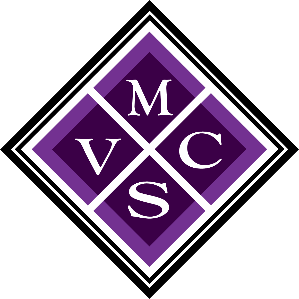 Mesa Valley Community School MVCS Board of DirectorsJanuary 4, 2024	Mesa Valley Community School9:00 AM (Special Meeting - Virtual)ATTENDANCE:The meeting was called to order by President Nathan Brantley at 9:04 AMBoard Members Present: Nathan Brantley, Carolyn Lenderman (by phone), Audrey Somerville, Martha BrabaekAdministration/Staff Present:  Director Laurajean Downs, Assistant Director Kami Costello, and Business Manager Julie HogeAPPROVAL OF AGENDA:APPROVAL OF AGENDA:Agenda approved as presented.COMMUNICATIONS:COMMUNICATIONS:No comments were given. FACILITY/FINANCE:FINANCE/FACILITY:Business Manager, Julie Hoge, asked that the board to approve the mid-year budget revision to be presented to District 51. “Moved by Carolyn Lenderman, supported by Audrey Somerville, that the mid-year budget revision for fiscal year 23.24 be approved as presented.”Roll Call Vote:Ayes:  Audrey Somerville, Martha Brabaek, Nathan BrantleyNays:  NonePOLICY/PROCEDURE:POLICY/PROCEDURE:The board and administration discussed a schedule change for next year’s Mesa Valley Enrichment Program (MVEP).  Track 2 students who attend on Friday will attend classes in the morning to help maintain continuity and attend Explore Time in the afternoon.  This would remove the need to mandate participation in Explore for Track 2 and allow both Tracks to have equal access to off-site enrichment opportunities.At this time the board was asked to approve a structural change in the Mesa Valley Enrichment Program (MVEP) by eliminating grade 6 and having those students attend middle school classes beginning in the 2024-2025 school year. This will allow students to better transition into middle school in grade 7 and define middle school as grades 6, 7, and 8. “Moved by Carolyn Lenderman, supported by Kalista Wickham, to approve the change in grade 6 for next year by having all grade 6 students attend MVCS and remove grade 6 from MVEP.” Roll Call Vote:Ayes:  Audrey Somerville, Martha Brabaek, Nathan BrantleyNays:  NoneOTHER MATTERS:OTHER MATTERS:The next scheduled board meeting will be on January 22, 2024, at 5:30 PM.ADJOURNMENT:ADJOURNMENT:“Moved by Audrey Somerville, supported by Martha Brabaek, to adjourn.”  Adjourned at 10:00 AM. 